FOURTH AND FIFTH GRADE WEBSITES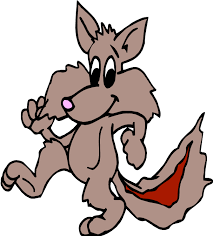 WWW.CALHOUNBROOKSMATH.WEEBLY.COM
WWW.BBC.CO.UK/KS2/MATHS
WWW.COMMONCORESHEETS.COM
WWW.STEVENSPANGLERSCIENCE.COM/LAB
WWW.STUDENT.FRONTROWED.COMWWW.MOBYMAX.COM/NC3915WCPSS YOUTUBE CHANNEL -- (THEWCPSSACADEMICS)https://www.youtube.com/results?search_query=wcpss+academicsFOURTH AND FIFTH GRADE WEBSITESWWW.CALHOUNBROOKSMATH.WEEBLY.COM
WWW.BBC.CO.UK/KS2/MATHS
WWW.COMMONCORESHEETS.COM
WWW.STEVENSPANGLERSCIENCE.COM/LAB
WWW.STUDENT.FRONTROWED.COMWWW.MOBYMAX.COM/NC3915WCPSS YOUTUBE CHANNEL -- (THEWCPSSACADEMICS)https://www.youtube.com/results?search_query=wcpss+academicsFOURTH AND FIFTH GRADE WEBSITESWWW.CALHOUNBROOKSMATH.WEEBLY.COM
WWW.BBC.CO.UK/KS2/MATHS
WWW.COMMONCORESHEETS.COM
WWW.STEVENSPANGLERSCIENCE.COM/LAB
WWW.STUDENT.FRONTROWED.COMWWW.MOBYMAX.COM/NC3915WCPSS YOUTUBE CHANNEL -- (THEWCPSSACADEMICS)https://www.youtube.com/results?search_query=wcpss+academicsFOURTH AND FIFTH GRADE WEBSITESWWW.CALHOUNBROOKSMATH.WEEBLY.COM
WWW.BBC.CO.UK/KS2/MATHS
WWW.COMMONCORESHEETS.COM
WWW.STEVENSPANGLERSCIENCE.COM/LAB
WWW.STUDENT.FRONTROWED.COMWWW.MOBYMAX.COM/NC3915WCPSS YOUTUBE CHANNEL -- (THEWCPSSACADEMICS)https://www.youtube.com/results?search_query=wcpss+academicsFOURTH AND FIFTH GRADE WEBSITESWWW.CALHOUNBROOKSMATH.WEEBLY.COM
WWW.BBC.CO.UK/KS2/MATHS
WWW.COMMONCORESHEETS.COM
WWW.STEVENSPANGLERSCIENCE.COM/LAB
WWW.STUDENT.FRONTROWED.COMWWW.MOBYMAX.COM/NC3915WCPSS YOUTUBE CHANNEL -- (THEWCPSSACADEMICS)https://www.youtube.com/results?search_query=wcpss+academicsFOURTH AND FIFTH GRADE WEBSITESWWW.CALHOUNBROOKSMATH.WEEBLY.COM
WWW.BBC.CO.UK/KS2/MATHS
WWW.COMMONCORESHEETS.COM
WWW.STEVENSPANGLERSCIENCE.COM/LAB
WWW.STUDENT.FRONTROWED.COMWWW.MOBYMAX.COM/NC3915WCPSS YOUTUBE CHANNEL -- (THEWCPSSACADEMICS)https://www.youtube.com/results?search_query=wcpss+academics